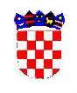 REPUBLIKA HRVATSKA - PRIMORSKO-GORANSKA ŽUPANIJA G R A D    K R K  JEDINSTVENI UPRAVNI ODJEL-ODSJEK ZA DRUŠTVENE DJELATNOSTI 	Na temelju Odluke o dodjeli jednokratne  potpore (stipendije)  učenicima srednje škole  za školsku 2018./2019. godinu i  Javnog poziva objavljenog na internetskim stranicama Grada Krka podnosimZAHTJEV ZA IZDAVANJE SUGLASNOSTI ZA DODJELU JEDNOKRATNE POTPORE (STIPENDIJE)UČENICIMA SREDNJIH ŠKOLA ZA ŠKOLSKU GODINU 2018./2019.                                                     S U G L A S N O S T ZA DODJELU JEDNOKRATNE POTPORE - STIPENDIJE UČENICIMA SREDNJE ŠKOLE ZA ŠKOLSKU GODINU 2018. /2019.                                                     (popunjava ovlašteni službenik Grada Krka)Izdaje se suglasnost za dodjelu jednokratne potpore-stipendije u iznosu  od  500,00 kuna.Odbija se Zahtjev za dodjelu jednokratne potpore-stipendije u iznosu od 500,00 kuna.Razlog: _______________________________________________________________IME I PREZIME RODITELJA/ZAKONSKOG ZASTUPNIKA, PODNOSITELJA ZAHTJEVA  IME I PREZIME UČENIKANAZIV SREDNJE ŠKOLERAZRED (koji će učenik pohađati u školskoj godini 2018./2019.)Broj telefona/mobitela:PODACI O ŽIRO RAČUNUNAZIV BANKE:  PODACI O ŽIRO RAČUNUIBAN:PODACI O TEKUĆEM RAČUNU (NE POPUNJAVA SE AKO SE POPUNJAVAJU PODACI O ŽIRO RAČUNU)NAZIV BANKE:PODACI O TEKUĆEM RAČUNU (NE POPUNJAVA SE AKO SE POPUNJAVAJU PODACI O ŽIRO RAČUNU)BROJ RAČUNA:Izjavljujem da jednokratnu potporu - stipendiju u mjesecu rujnu 2018. godine ne ostvarujem po nekom drugom propisu Izjavljujem da jednokratnu potporu - stipendiju u mjesecu rujnu 2018. godine ne ostvarujem po nekom drugom propisu Suglasan/suglasna sam da Grad Krk prikuplja i obrađuje moje osobne podatke isključivo u svrhu provođenja Odluke o dodjeli jednokratne potpore (stipendije) učenicima srednje škole za školsku 2018./2019. godinuSuglasan/suglasna sam da Grad Krk prikuplja i obrađuje moje osobne podatke isključivo u svrhu provođenja Odluke o dodjeli jednokratne potpore (stipendije) učenicima srednje škole za školsku 2018./2019. godinuPotpis podnositelja:Datum podnošenja: ZAHTJEVU SE PRILAŽE:Učenici koji pohađaju Srednju školu „Hrvatski kralj Zvonimir“ Krk:1.  Presliku tekućeg računa ili žiro-računa osobnog ili od roditelja-zakonskog zastupnikaUčenici koji pohađaju srednju školu izvan otoka Krka:Potvrdu o prebivalištu ili presliku osobne iskaznice; Potvrdu o upisu u srednju  školu za školsku godinu 2018./2019.; Presliku tekućeg računa ili žiro-računa osobnog ili od roditelja – zakonskog zastupnika .Zahtjevi se predaju do 30. rujna 2018. godine u Odsjeku za društvene djelatnosti  Grada Krka.ZAHTJEVU SE PRILAŽE:Učenici koji pohađaju Srednju školu „Hrvatski kralj Zvonimir“ Krk:1.  Presliku tekućeg računa ili žiro-računa osobnog ili od roditelja-zakonskog zastupnikaUčenici koji pohađaju srednju školu izvan otoka Krka:Potvrdu o prebivalištu ili presliku osobne iskaznice; Potvrdu o upisu u srednju  školu za školsku godinu 2018./2019.; Presliku tekućeg računa ili žiro-računa osobnog ili od roditelja – zakonskog zastupnika .Zahtjevi se predaju do 30. rujna 2018. godine u Odsjeku za društvene djelatnosti  Grada Krka.